提醒的話：1. 請同學詳細填寫，這樣老師較好做統整，學弟妹也較清楚你提供的意見，謝謝！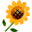 2. 甄選學校、科系請填全名；甄選方式與過程內容書寫不夠請續寫背面。         3. 可直接上輔導處網站https://sites.google.com/a/yphs.tw/yphsc/「甄選入學」區下載本表格，    以電子檔郵寄至yphs316@gmail.com信箱，感謝你！　　　　　              甄選學校甄選學校世新大學世新大學世新大學世新大學甄選學系甄選學系新聞學系新聞學系學生學測分數國英數社自總■大學個人申請□科技校院申請入學□軍事校院■大學個人申請□科技校院申請入學□軍事校院■大學個人申請□科技校院申請入學□軍事校院■正取□備取□未錄取■正取□備取□未錄取學測分數1591091053■大學個人申請□科技校院申請入學□軍事校院■大學個人申請□科技校院申請入學□軍事校院■大學個人申請□科技校院申請入學□軍事校院■正取□備取□未錄取■正取□備取□未錄取甄選方式與過程■學測佔(  20  %)國文*（ 1  ），英文*（  1  ），數學*（    ），社會*（    ），自然*（    ）■面試佔(  40  %)一、形式：（教授：學生）人數=（  ：  ），方式：  面試分兩關（各兩位教授）                         二、題目：第一關（中文）先說報考動機，從裡面問問題，問你有什麼特質可以來念新聞系。記者、主播需要什麼樣的人才？第二關（全英文）一進去就開使用英文對話，抽籤回答上面問題：我抽到：平常最常接觸哪方面新聞，經濟？政治？社會？…（接上題）你覺得哪裡好？哪裡不好？描述一下。  如果你是一名記者，會想走向哪方面？■審查資料佔(  40  %)  或  □術科實作佔(     %)  或  □小論文佔(     %)□其他佔(     %)，請註明其他方式，如：面談與認識本系■學測佔(  20  %)國文*（ 1  ），英文*（  1  ），數學*（    ），社會*（    ），自然*（    ）■面試佔(  40  %)一、形式：（教授：學生）人數=（  ：  ），方式：  面試分兩關（各兩位教授）                         二、題目：第一關（中文）先說報考動機，從裡面問問題，問你有什麼特質可以來念新聞系。記者、主播需要什麼樣的人才？第二關（全英文）一進去就開使用英文對話，抽籤回答上面問題：我抽到：平常最常接觸哪方面新聞，經濟？政治？社會？…（接上題）你覺得哪裡好？哪裡不好？描述一下。  如果你是一名記者，會想走向哪方面？■審查資料佔(  40  %)  或  □術科實作佔(     %)  或  □小論文佔(     %)□其他佔(     %)，請註明其他方式，如：面談與認識本系■學測佔(  20  %)國文*（ 1  ），英文*（  1  ），數學*（    ），社會*（    ），自然*（    ）■面試佔(  40  %)一、形式：（教授：學生）人數=（  ：  ），方式：  面試分兩關（各兩位教授）                         二、題目：第一關（中文）先說報考動機，從裡面問問題，問你有什麼特質可以來念新聞系。記者、主播需要什麼樣的人才？第二關（全英文）一進去就開使用英文對話，抽籤回答上面問題：我抽到：平常最常接觸哪方面新聞，經濟？政治？社會？…（接上題）你覺得哪裡好？哪裡不好？描述一下。  如果你是一名記者，會想走向哪方面？■審查資料佔(  40  %)  或  □術科實作佔(     %)  或  □小論文佔(     %)□其他佔(     %)，請註明其他方式，如：面談與認識本系■學測佔(  20  %)國文*（ 1  ），英文*（  1  ），數學*（    ），社會*（    ），自然*（    ）■面試佔(  40  %)一、形式：（教授：學生）人數=（  ：  ），方式：  面試分兩關（各兩位教授）                         二、題目：第一關（中文）先說報考動機，從裡面問問題，問你有什麼特質可以來念新聞系。記者、主播需要什麼樣的人才？第二關（全英文）一進去就開使用英文對話，抽籤回答上面問題：我抽到：平常最常接觸哪方面新聞，經濟？政治？社會？…（接上題）你覺得哪裡好？哪裡不好？描述一下。  如果你是一名記者，會想走向哪方面？■審查資料佔(  40  %)  或  □術科實作佔(     %)  或  □小論文佔(     %)□其他佔(     %)，請註明其他方式，如：面談與認識本系■學測佔(  20  %)國文*（ 1  ），英文*（  1  ），數學*（    ），社會*（    ），自然*（    ）■面試佔(  40  %)一、形式：（教授：學生）人數=（  ：  ），方式：  面試分兩關（各兩位教授）                         二、題目：第一關（中文）先說報考動機，從裡面問問題，問你有什麼特質可以來念新聞系。記者、主播需要什麼樣的人才？第二關（全英文）一進去就開使用英文對話，抽籤回答上面問題：我抽到：平常最常接觸哪方面新聞，經濟？政治？社會？…（接上題）你覺得哪裡好？哪裡不好？描述一下。  如果你是一名記者，會想走向哪方面？■審查資料佔(  40  %)  或  □術科實作佔(     %)  或  □小論文佔(     %)□其他佔(     %)，請註明其他方式，如：面談與認識本系■學測佔(  20  %)國文*（ 1  ），英文*（  1  ），數學*（    ），社會*（    ），自然*（    ）■面試佔(  40  %)一、形式：（教授：學生）人數=（  ：  ），方式：  面試分兩關（各兩位教授）                         二、題目：第一關（中文）先說報考動機，從裡面問問題，問你有什麼特質可以來念新聞系。記者、主播需要什麼樣的人才？第二關（全英文）一進去就開使用英文對話，抽籤回答上面問題：我抽到：平常最常接觸哪方面新聞，經濟？政治？社會？…（接上題）你覺得哪裡好？哪裡不好？描述一下。  如果你是一名記者，會想走向哪方面？■審查資料佔(  40  %)  或  □術科實作佔(     %)  或  □小論文佔(     %)□其他佔(     %)，請註明其他方式，如：面談與認識本系■學測佔(  20  %)國文*（ 1  ），英文*（  1  ），數學*（    ），社會*（    ），自然*（    ）■面試佔(  40  %)一、形式：（教授：學生）人數=（  ：  ），方式：  面試分兩關（各兩位教授）                         二、題目：第一關（中文）先說報考動機，從裡面問問題，問你有什麼特質可以來念新聞系。記者、主播需要什麼樣的人才？第二關（全英文）一進去就開使用英文對話，抽籤回答上面問題：我抽到：平常最常接觸哪方面新聞，經濟？政治？社會？…（接上題）你覺得哪裡好？哪裡不好？描述一下。  如果你是一名記者，會想走向哪方面？■審查資料佔(  40  %)  或  □術科實作佔(     %)  或  □小論文佔(     %)□其他佔(     %)，請註明其他方式，如：面談與認識本系■學測佔(  20  %)國文*（ 1  ），英文*（  1  ），數學*（    ），社會*（    ），自然*（    ）■面試佔(  40  %)一、形式：（教授：學生）人數=（  ：  ），方式：  面試分兩關（各兩位教授）                         二、題目：第一關（中文）先說報考動機，從裡面問問題，問你有什麼特質可以來念新聞系。記者、主播需要什麼樣的人才？第二關（全英文）一進去就開使用英文對話，抽籤回答上面問題：我抽到：平常最常接觸哪方面新聞，經濟？政治？社會？…（接上題）你覺得哪裡好？哪裡不好？描述一下。  如果你是一名記者，會想走向哪方面？■審查資料佔(  40  %)  或  □術科實作佔(     %)  或  □小論文佔(     %)□其他佔(     %)，請註明其他方式，如：面談與認識本系■學測佔(  20  %)國文*（ 1  ），英文*（  1  ），數學*（    ），社會*（    ），自然*（    ）■面試佔(  40  %)一、形式：（教授：學生）人數=（  ：  ），方式：  面試分兩關（各兩位教授）                         二、題目：第一關（中文）先說報考動機，從裡面問問題，問你有什麼特質可以來念新聞系。記者、主播需要什麼樣的人才？第二關（全英文）一進去就開使用英文對話，抽籤回答上面問題：我抽到：平常最常接觸哪方面新聞，經濟？政治？社會？…（接上題）你覺得哪裡好？哪裡不好？描述一下。  如果你是一名記者，會想走向哪方面？■審查資料佔(  40  %)  或  □術科實作佔(     %)  或  □小論文佔(     %)□其他佔(     %)，請註明其他方式，如：面談與認識本系■學測佔(  20  %)國文*（ 1  ），英文*（  1  ），數學*（    ），社會*（    ），自然*（    ）■面試佔(  40  %)一、形式：（教授：學生）人數=（  ：  ），方式：  面試分兩關（各兩位教授）                         二、題目：第一關（中文）先說報考動機，從裡面問問題，問你有什麼特質可以來念新聞系。記者、主播需要什麼樣的人才？第二關（全英文）一進去就開使用英文對話，抽籤回答上面問題：我抽到：平常最常接觸哪方面新聞，經濟？政治？社會？…（接上題）你覺得哪裡好？哪裡不好？描述一下。  如果你是一名記者，會想走向哪方面？■審查資料佔(  40  %)  或  □術科實作佔(     %)  或  □小論文佔(     %)□其他佔(     %)，請註明其他方式，如：面談與認識本系■學測佔(  20  %)國文*（ 1  ），英文*（  1  ），數學*（    ），社會*（    ），自然*（    ）■面試佔(  40  %)一、形式：（教授：學生）人數=（  ：  ），方式：  面試分兩關（各兩位教授）                         二、題目：第一關（中文）先說報考動機，從裡面問問題，問你有什麼特質可以來念新聞系。記者、主播需要什麼樣的人才？第二關（全英文）一進去就開使用英文對話，抽籤回答上面問題：我抽到：平常最常接觸哪方面新聞，經濟？政治？社會？…（接上題）你覺得哪裡好？哪裡不好？描述一下。  如果你是一名記者，會想走向哪方面？■審查資料佔(  40  %)  或  □術科實作佔(     %)  或  □小論文佔(     %)□其他佔(     %)，請註明其他方式，如：面談與認識本系心得與建議◎審查資料製作建議：◎整體準備方向與建議：不要怕英語問答，教授看你說不下去會幫忙接話，但基本的還是要聽懂。注意一兩年內的新聞大事，並想想要怎麼分析和自己的觀點。加油～◎審查資料製作建議：◎整體準備方向與建議：不要怕英語問答，教授看你說不下去會幫忙接話，但基本的還是要聽懂。注意一兩年內的新聞大事，並想想要怎麼分析和自己的觀點。加油～◎審查資料製作建議：◎整體準備方向與建議：不要怕英語問答，教授看你說不下去會幫忙接話，但基本的還是要聽懂。注意一兩年內的新聞大事，並想想要怎麼分析和自己的觀點。加油～◎審查資料製作建議：◎整體準備方向與建議：不要怕英語問答，教授看你說不下去會幫忙接話，但基本的還是要聽懂。注意一兩年內的新聞大事，並想想要怎麼分析和自己的觀點。加油～◎審查資料製作建議：◎整體準備方向與建議：不要怕英語問答，教授看你說不下去會幫忙接話，但基本的還是要聽懂。注意一兩年內的新聞大事，並想想要怎麼分析和自己的觀點。加油～◎審查資料製作建議：◎整體準備方向與建議：不要怕英語問答，教授看你說不下去會幫忙接話，但基本的還是要聽懂。注意一兩年內的新聞大事，並想想要怎麼分析和自己的觀點。加油～◎審查資料製作建議：◎整體準備方向與建議：不要怕英語問答，教授看你說不下去會幫忙接話，但基本的還是要聽懂。注意一兩年內的新聞大事，並想想要怎麼分析和自己的觀點。加油～◎審查資料製作建議：◎整體準備方向與建議：不要怕英語問答，教授看你說不下去會幫忙接話，但基本的還是要聽懂。注意一兩年內的新聞大事，並想想要怎麼分析和自己的觀點。加油～◎審查資料製作建議：◎整體準備方向與建議：不要怕英語問答，教授看你說不下去會幫忙接話，但基本的還是要聽懂。注意一兩年內的新聞大事，並想想要怎麼分析和自己的觀點。加油～◎審查資料製作建議：◎整體準備方向與建議：不要怕英語問答，教授看你說不下去會幫忙接話，但基本的還是要聽懂。注意一兩年內的新聞大事，並想想要怎麼分析和自己的觀點。加油～◎審查資料製作建議：◎整體準備方向與建議：不要怕英語問答，教授看你說不下去會幫忙接話，但基本的還是要聽懂。注意一兩年內的新聞大事，並想想要怎麼分析和自己的觀點。加油～E-mail手機